Государственное бюджетное дошкольное образовательное учреждениедетский сад №42 Пушкинского района Санкт-ПетербургаМАТЕРИАЛЫна районный конкурс авторских дидактических игр и пособий«Мы - россияне»НОМИНАЦИЯ««Игры-путешествия, квесты, викторины, пособия»»Интерактивный альбом с развивающими заданиями на липучках «Мы разные, но мы вместе»Автор: Егорова Ольга Викторовна, воспитательАзовцева Татьяна Юрьевна, воспитательг. Санкт-Петербург2023 г.Методические рекомендацииИнтерактивный альбом с развивающими заданиями на липучках «Мы разные, но мы вместе»ОписаниеПроект «Мы разные, но мы вместе» выполнен с использованием программы Power Point по теме «Народы России» в виде интерактивного альбома. Для поддержания интереса дошкольников, в альбом включены задания на липучках, а также многоразовые задания «пиши-стирай». В игре были использованы: картинки и иллюстрации, заимствованные из просторов интернета, а также стандартные для программы Microsoft Power PointРазделы направлений: социально-коммуникативное развитие, познавательное развитие, речевое развитие.Возраст: Данная интерактивная игра предназначена для детей старшего дошкольного возраста (5-7 лет). Отдельные элементы игры можно использовать для работы с младшими школьниками. Рекомендована родителям для занятий с детьми в семейном кругуФорма проведения: использовать игру можно как с группой детей, так и индивидуальноПримерная продолжительность: 25-30 минут, в зависимости от возраста и уровня подготовки игроков.Предварительная работа: беседы с детьми по теме: «Что такое деньги?», «Зачем нужны деньги?», «Как можно получить деньги?», «Что такое налог?» и т.п.;чтения художественной литературы по теме;рассматривания наглядного иллюстрированного материала по теме проекта;разбора каждой ситуации «Как не нужно себя вести?», «Как можно сэкономить?», «Все ли деньги одинаковые?», «Кем бы я хотел работать в будущем»;ситуационно- имитационного моделирования: «Что случилось бы, если бы не было денег?»; «Семейный бюджет»; «Я в банке» и др.ВведениеВ настоящее время актуальной является задача сохранения национальных традиций, формирование национального самосознания человека. Работу по формированию нравственных качеств личности, любви и уважения к рядом живущим людям необходимо начинать с дошкольного детства. В дошкольном возрасте формируются основные качества человека. Следовательно, стоит обогатить ребенка человеческими ценностями, зародить интерес к истории, обычаям и культуре своей Родины. С помощью данной развивающей игры детям можно не только наглядно показать информацию по теме, но и подвести их к самостоятельному решению задания, и таким образом немного приблизить детей к формированию представления о России как о многонациональном государстве, но единой стране. Практическая значимость: формат интерактивной игры позволяет использовать ее повсеместно, не только на занятиях в детском саду, но и дома. Родители сами могут поиграть с детьми, повторить с ними основные понятия экономики.Цели:Формирование у детей дошкольного возраста чувства толерантности, интереса и уважения к другим национальным культурам.  Воспитание чувства общности, дружбы и единства с людьми различных национальностей, живущих в России.Задачи: Образовательные: Обобщать и расширять знания детей о красоте и разнообразии коренных народов, проживающих в Российской Федерации. Объединять опыт и знания детей для создания у них целостной картины многонациональной России.Формировать умение видеть и понимать другого человека, проявлять уважение к культуре и обычаям других народностей.Воспитательные:Воспитывать у детей сознание «человека мира», чувство патриотизма и сопричастности ко всему, что происходит на нашей родине.Воспитывать уважение и терпимость к людям независимо от расовой и национальной принадлежности.Развивающие:Формировать социальные способы поведения в различных ситуациях, опыт доброжелательного отношения друг к другу.Формировать понятия о том, что люди не похожи друг на друга, но все равны.ОписаниеПособие состоит из 31 страницы, 28 из которых являются непосредственно развивающими играми). Первая страница (Рис. 1) – титульный лист, на котором отображена информация об авторе.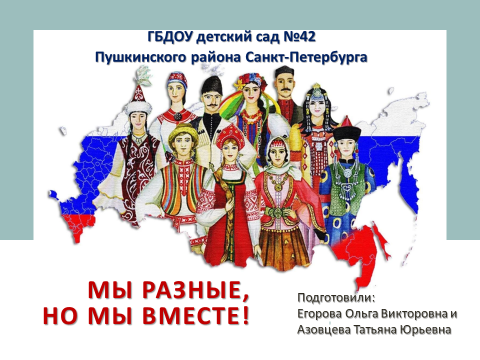 (Рис. 1)На второй странице написаны цель и задачи, а на третьей (Рис. 2) – вводное слово для педагогов, о чем будет игра и что предстоит сделать во время игры. 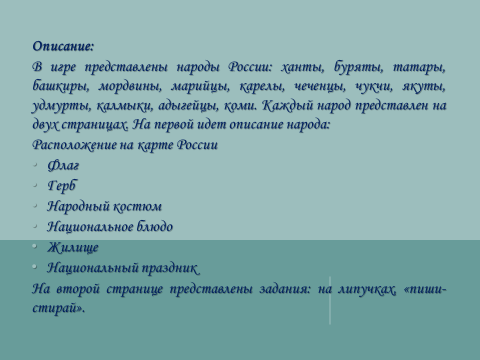 (Рис. 2) В игре представлены народы России: ханты, буряты, татары, башкиры, мордвины, марийцы, карелы, чеченцы, чукчи, якуты, удмурты, калмыки, адыгейцы, коми. Каждый народ представлен на двух страницах. На первой идет описание народа:Расположение на карте РоссииФлагГербНародный костюмНациональное блюдоЖилищеНациональный праздникНа второй странице представлены задания: на липучках, «пиши-стирай».  Пример: Заключение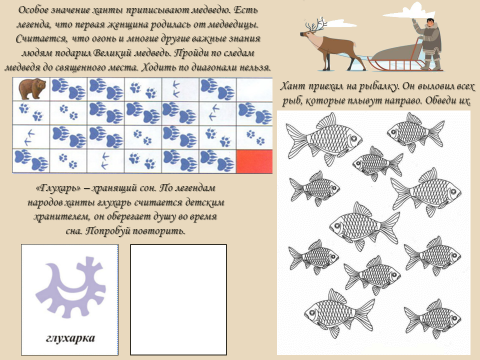 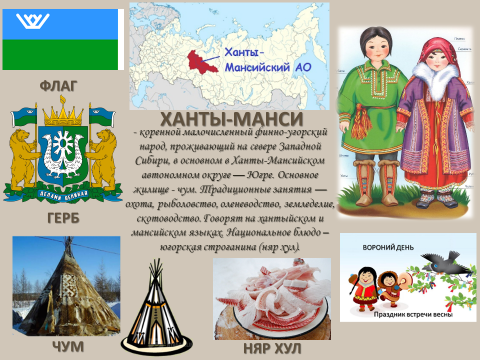 В нашем детском саду педагогам был представлен данный проект на выставке, посвященной Дню народного единства и в дальнейшем использован в работе с детьми старших и подготовительных групп.  Использование данного проекта в работе с дошкольниками старшего дошкольного возраста способствует более глубокому усвоению детьми доступных знаний о народах России, приобретение детьми дошкольного возраста навыков социального общения со взрослыми и сверстниками других национальностей, проявление внимания и уважения к людям разных национальностей, пополнению знаний о народах России, о некоторых традициях, обычаях, праздниках разных народов, знакомству с национальными играми, сказками, танцами, костюмами, что обусловлено игровой формой обучения, яркостью, наглядностью, визуальными и звуковыми эффектами. Несмотря на некоторые возникшие трудности и противоречия, можно с уверенностью сказать, что игра интересна и способна увлечь детей разного возраста.Кроме того, проект опубликован на сайте детского сада, что предоставляет бесплатный доступ к нему для всех заинтересованных лиц: родителей, воспитателей, педагогов. Публикация на интернет-портале позволяет скачать проект и массово использовать в работе с детьми на занятиях по формированию духовно-нравственных качеств.Приложение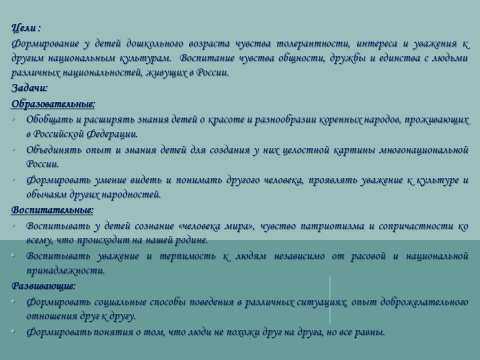 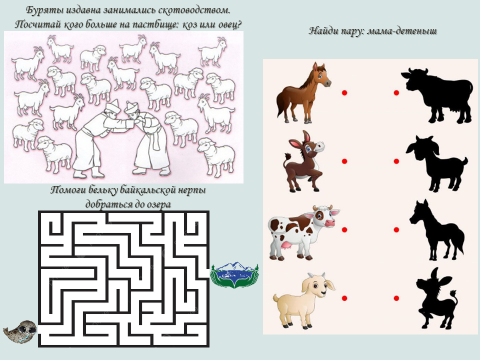 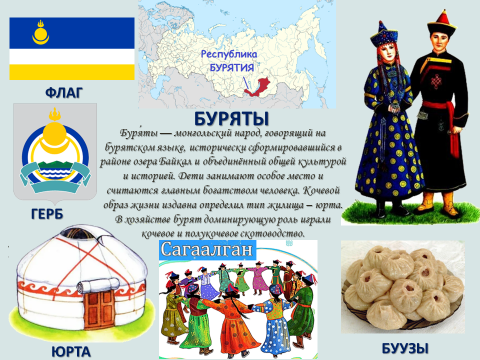 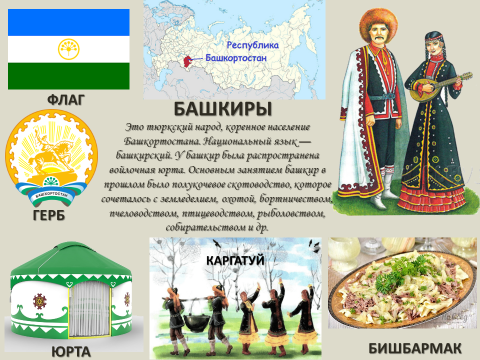 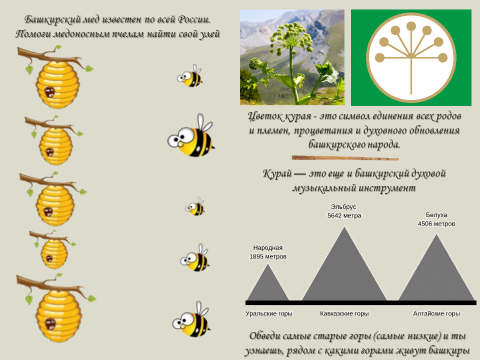 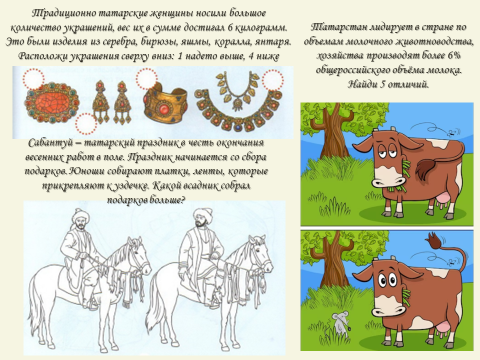 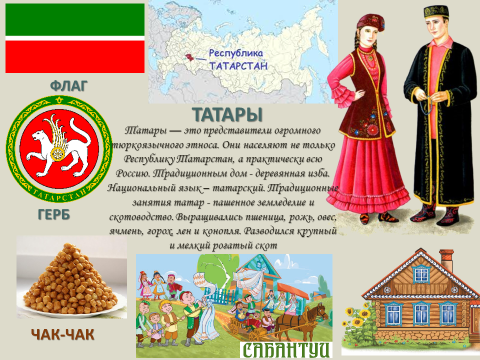 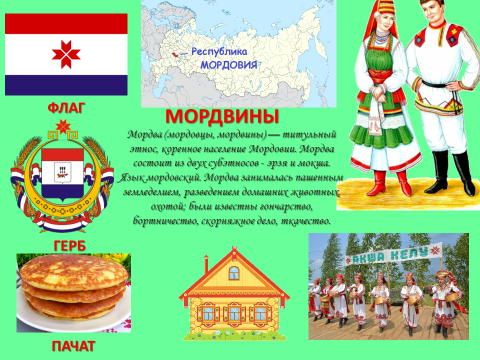 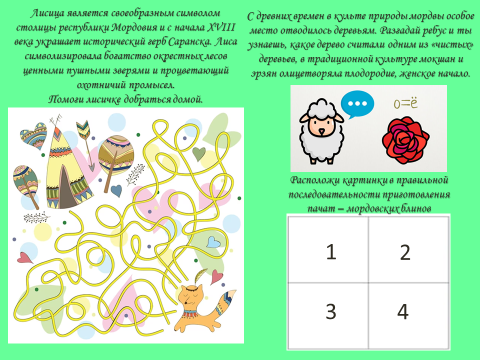 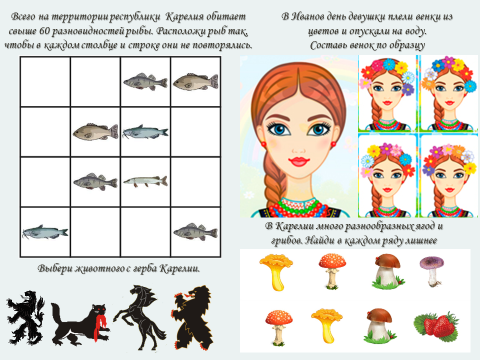 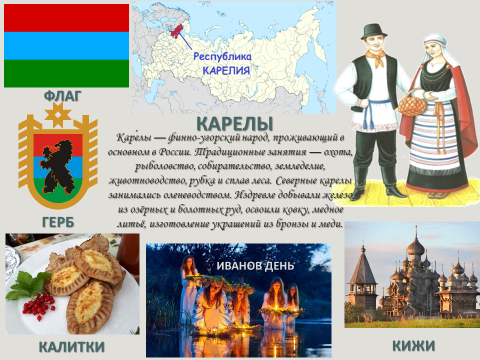 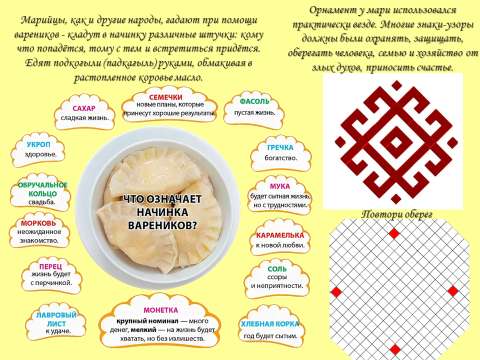 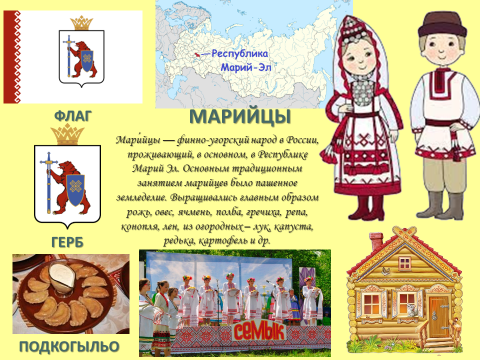 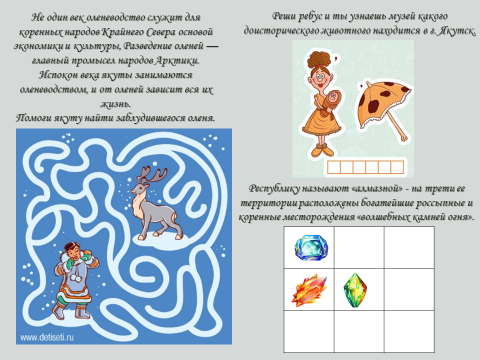 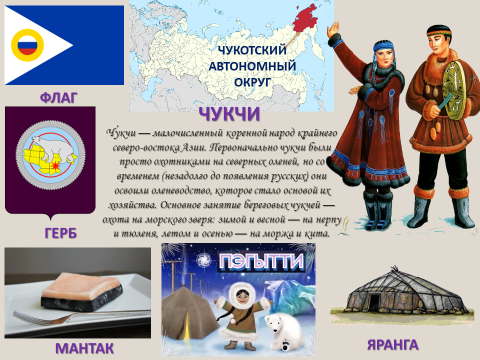 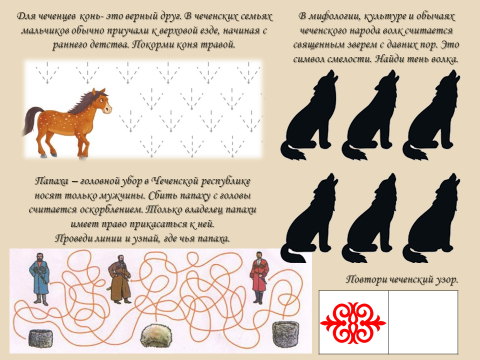 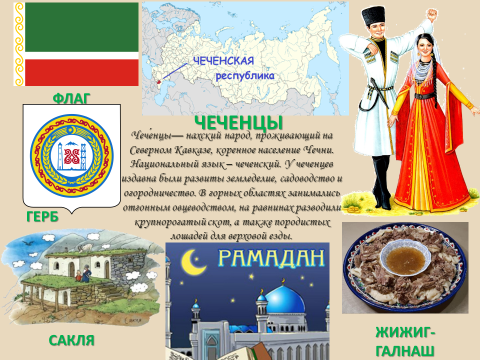 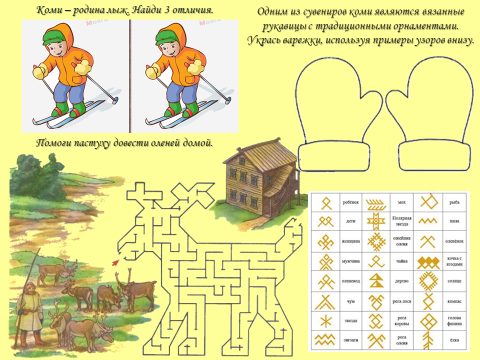 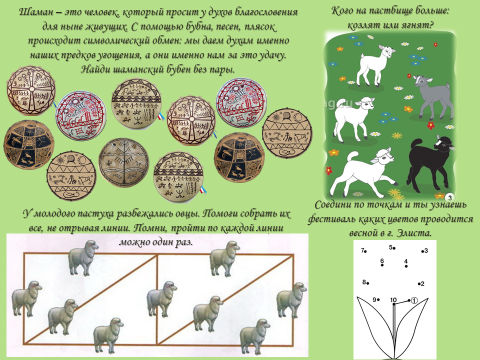 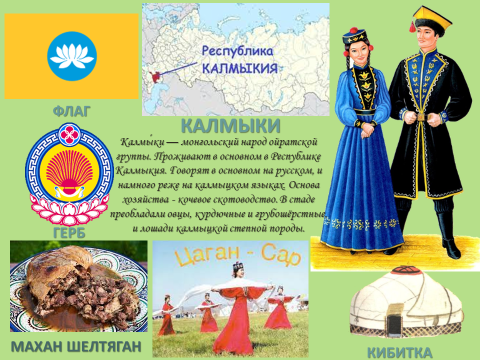 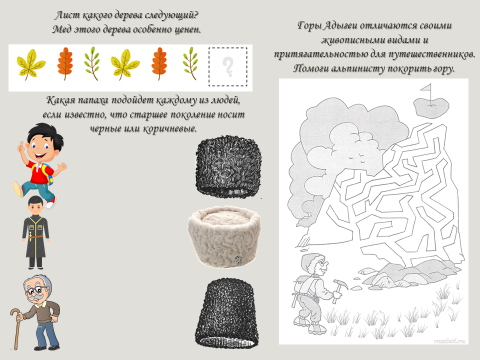 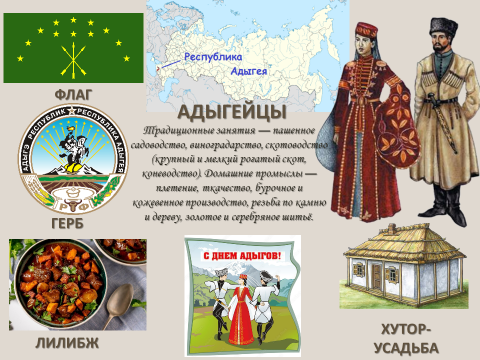 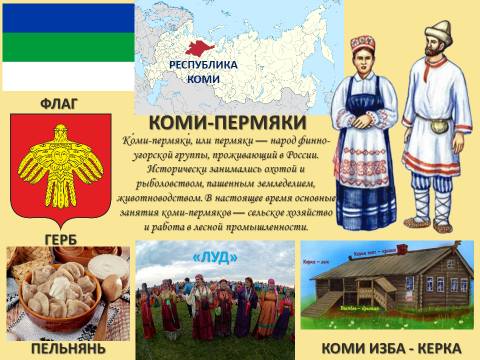 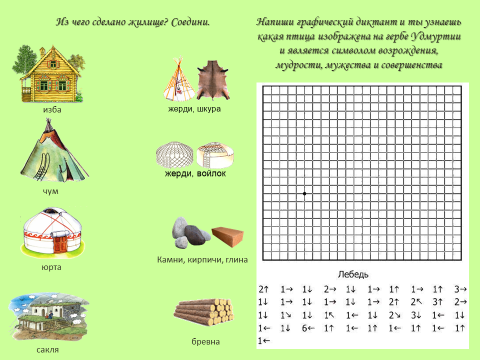 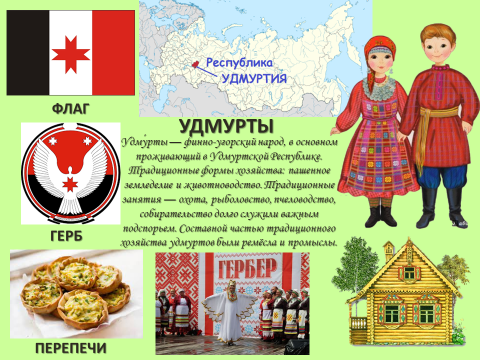 